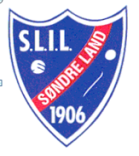 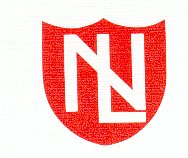 Resultater Søndre Land Idrettspark 6. juniBaneløp 1 runde (370 meter):J/G 10 år og yngre:G7: Johan Andresen                              Søndre Land IL            1.44,0G7: Aksel Stavik Moshagen                 Søndre Land IL             1.36,0J8: Ingeborg Lysen Bekkelien              Søndre Land IL             2.02,0G8: Amund Hagberg Solum                 Søndre Land IL             1.41,0J8: Hedda Elida Johansen                     Søndre Land IL             1.50,3J10: Signe Andresen                             Søndre Land IL             1.49,8G3: Kristian Parthaugen                        Torpa Ski                      2.52,0G7: Martin Parthaugen                          Torpa Ski                      1.37,0G6: Milander Myrvang                         Søndre Land IL            2.00,5J6: Julie Røstad                                     Nordre Land IL            1.49,2Baneløp 2 runder (740 meter):J/G 10 år og yngreG10: Kristian Løken                             Søndre Land IL              3.12,0G10: Nikolai Stavik Moshagen            Søndre Land IL              3.06,0G6: Tinus Engebakken                         Søndre Land IL                 DNSG9: Teodor T. Ramnefjell                    Søndre Land IL              3.21,2G9: Tobias A. Brukvangen                  Gausdal IL                      3.21,7J9: Solveig Ø. Sandvik                         Søndre Land IL              3.18,0G10: Mandus Myrvang                          Søndre Land IL              3.13,0Baneløp 8 runder (2960meter):J/G 10 år og yngreG9: Torjus Engebakken                        Søndre Land IL          16.44,7G9: Elias Ludvigsen                             Søndre Land IL          18.47,3G9: Johan Bjørnsveen                           Søndre Land IL          16.04,5J111. Tilla Engebakken                              Søndre Land IL          16.04,52. Nora  Bjørnsveen                              Søndre Land IL           19.18,0J131. Tuva Ludvigsen                                Søndre Land IL          16.39,1G141. Oskar Sterud                                      Søndre Land IL          14.24,2G171. Trym Olsson Røen                             Søndre Land IL         12.08,52. Magnus Granum                                Søndre Land IL         13.19,3MV 40-441. Morten Parthaugen                            Torpa Ski                    12.13,9MV 60-641. Hans Lysen                                        Søndre Land IL          13.21,0